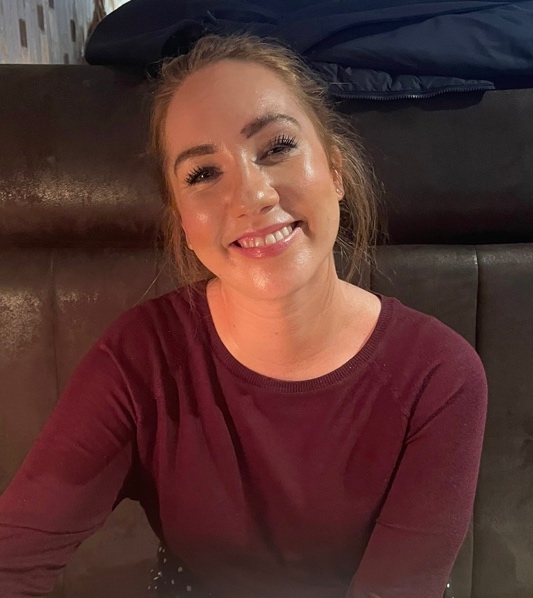 Nicola is a Specialist Trainee in Restorative Dentistry and is currently out of programme while working as a Dental Clinical Fellow in the Department of Health, NI. Nicola is also undertaking a MPhil research degree in the Centre for Public Health, QUB. Her research aims to investigate the oral health of care dependent older adults by utilising oral health assessment data, collected by the Community Dental Service (CDS) in Northern Ireland, to establish an epidemiological picture of the oral health of care home residents. Nicola has also contributed to the Enhancing Clinical Care Framework and Oral Cares Regional Dysphagia Guidelines. She is actively involved as a dental trainee representative for the BDA CCHDS executive committee, BMA NI Junior Doctors/Dentists committee and BDA NI Hospital Dentistry Forum. 